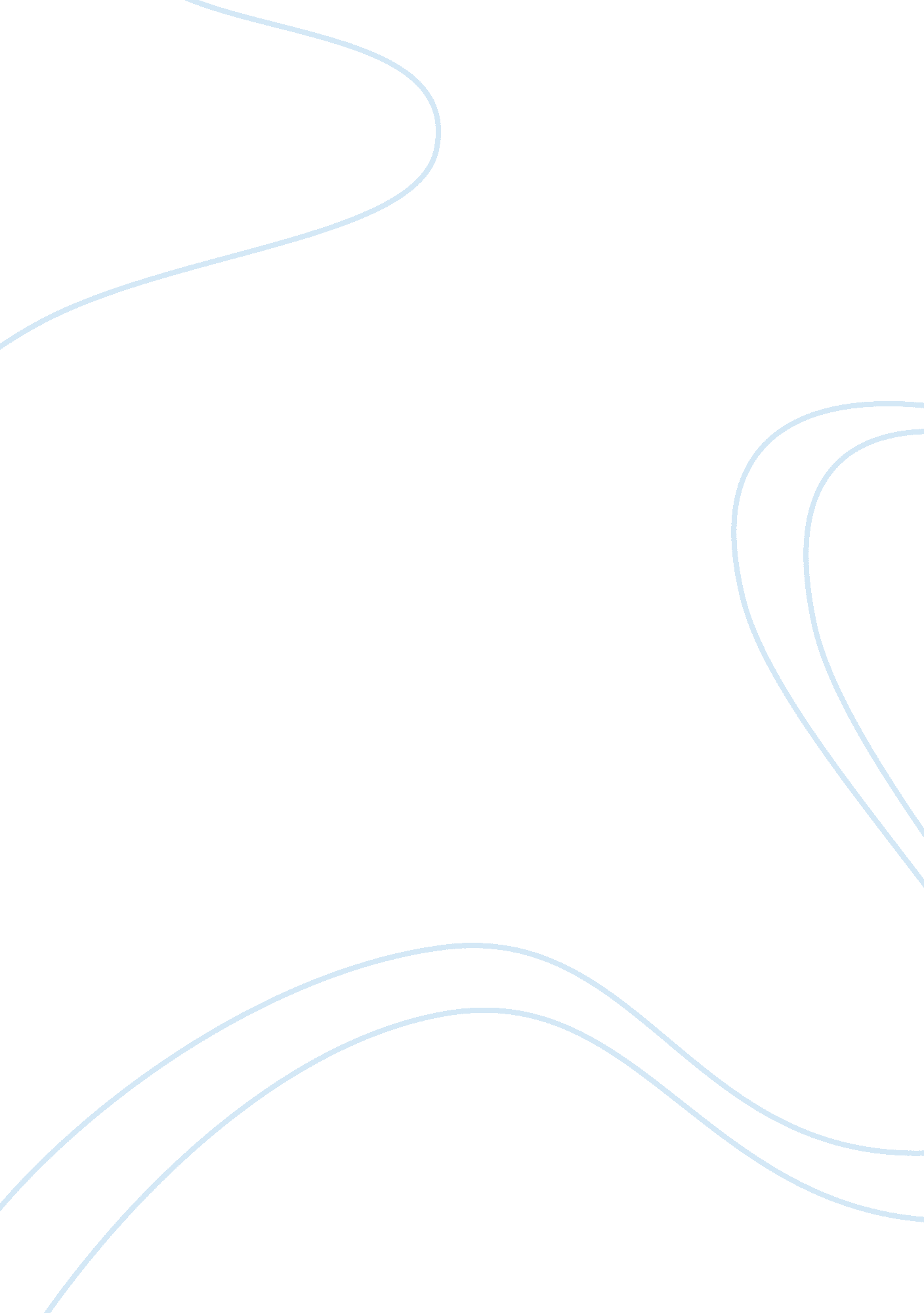 Wildlife in colorado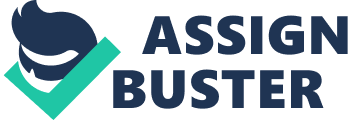 Wildlife in Colorado Wild life in Colorado is one of the famous destinations worldwide. Colorado is one among famous wildlife sanctuaries in the world. It has more than 900 species and they are well managed. Various activities like fishing and hunting are allowed in Colorado. The climate and the dense forests make it the best place for the wildlife species. Pine forests and abundant grass lands help these species. There has been a tremendous increase in the number of people visiting this wildlife sanctuary. The number of species is increasing every year, leaving it the best place for the habitat. Maintaining the wildlife is an important issue. The government should propose action plans to preserve the wildlife in Colorado. The conservation of habitats is the important factor and proper planning is required to manage them. These plans are carried out to save the wildlife and to maintain them in a proper manner.(Mills 5-10). As most of the rare species are seen here, wildlife conservation becomes the major criteria. 
Programs to conserve and restore the wildlife can be done by the government and other service organizations. The requirements of the species and needs of the habitats should be included in this program. Government should allocate funds to maintain the wildlife. Colorado has many species and wildlife habitats that are not seen in any other country. These species have to be identified and prioritized so that conservation plans can be achieved. According to this priority, the habitats are preserved and conservation process is done. Wildlife threats are common and these conservation plans should make sure to resolve these problems. Once a plan is 
implemented, they should be properly reviewed to check whether the species are free from endangers and threats. 
Wetlands 
Wetlands are important to maintain the wildlife habitat and the water quality can also be improved. As they are a part of ecosystem, they provide basic needs for the most of the animals. Wetlands help in time of natural disaster. Another advantage of wetland is they help in protecting against calamities like floods and also at times of drought. This protects the water and helps in keeping away pollution from it. Filtering of water is a natural process in wetlands and it filters bacteria and disease causing germs. Wetlands are a boon to plants and they provide an excellent place for the birds and wildlife habitats. As they are one of the ecosystems that are productive, they provide a range of benefits to the humans and wildlife species too. Wetlands are of different types and the cultivation of trees and plants depends on the type of land. (Ralph 187). 
Habitat for the wildlife can be provided by the wetlands. Reptiles mostly spend their life in the wetlands and they are totally depended on the existence and proper maintenance of these wetlands. Nowadays people are converting the wetlands into normal land and they are made use for other purposes. This will definitely spoil the ecosystem, leading to many problems. People should and try protecting these wetlands to ensure a proper flow in the ecosystem and this in turn helps the human beings and wildlife species and habitats. 
Reference 
Scott. Mills, (2007). Conservation of Wildlife Population: Demography, Genetics and Management. Australia: Black Well Publishing. Pp. 5-10 Print. 
Ralph. Tiner, (1999). Wetland Indicator: A Guide to Wetland Identification and Delineation. America: CRC Press. Page 187. Print. 